(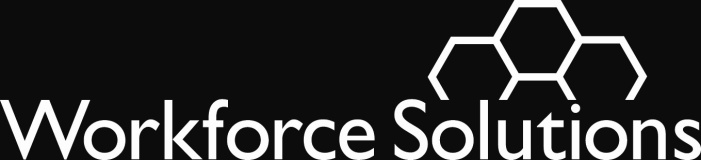 To:  		Career OfficesFrom:		Mike TempleMichelle RamirezCally GravesDavid BaggerlyLucretia HammondSubject:	Revised Guidance for Staffing SpecialistsPurposeWe reviewed and revised guidance for staffing specialists and updated additional support documents.You can find the Staffing Specialist Guide and related support documents at the Wrksolutions.com Employer Service page.ActionMake sure staffing specialists and supervisors review the Staffing Specialist Guide and related supporting documents.QuestionsStaff should ask questions of their supervisors first.  Direct questions for Board staff through the Submit a Question link.WS 16-03February 2, 2016Employer/Basic ServiceExpires:  Continuing